Publication of WCDP 2019 Oral Presentations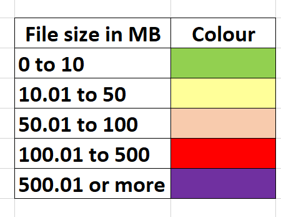 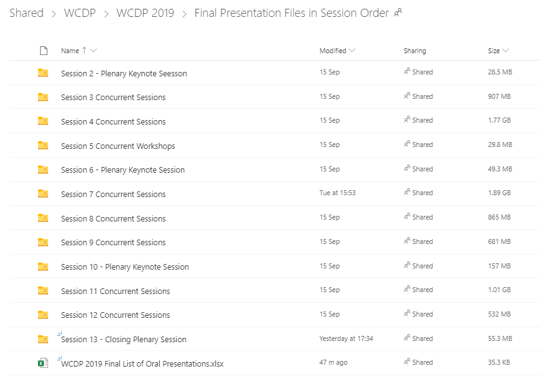 